ЧЕРКАСЬКА ОБЛАСНА РАДАГОЛОВАР О З П О Р Я Д Ж Е Н Н Я13.09.2023                                                                                       № 235-рПро внесення змін до розпорядження голови обласної ради від 29.08.2023 № 211-рВідповідно до статті 55 Закону України «Про місцеве самоврядування  
в Україні»: внести до розпорядження голови обласної ради від 29.08.2023                     № 211-р «Про надання одноразової грошової допомоги» зміни, виклавши позицію 3 пункту 1 розпорядження у такій редакції:Голова						А. ПІДГОРНИЙ                                                                            «3Загорна Наталія Володимирівна,Черкаський р-н, м. Корсунь-Шевченківський 2000,00»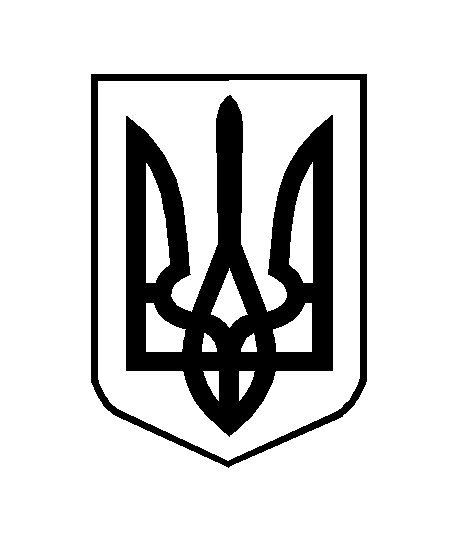 